ANEXO FPLANO DE ORIENTAÇÃOCom base na Instrução Normativa PPGEECA nº 07/2020 – PPGEECA/UEPA estamos cientes de que: As atividades do Estágio Supervisionado serão desenvolvidas sob responsabilidade do orientador e acompanhamento efetivo do responsável pelo campo de estágio (Art. 8º); Caberá ao orientador, juntamente com responsável do campo de estágio supervisionar a aplicação do plano de trabalho do mestrando, bem como, ao final da atividade, avaliar o trabalho desenvolvido (Art. 5º); Belém, ______ de _____________________ de 20 ________________________________              ___________________________Professor Orientador                     Responsável pelo campo de Estágio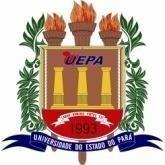 UNIVERSIDADE DO ESTADO DO PARÁPRÓ-REITORIA DE PESQUISA E PÓS-GRADUAÇÃOPROGRAMA DE PÓS-GRADUAÇÃO EM EDUCAÇÃO E ENSINO DE CIÊNCIAS NA AMAZÔNIA (PPGEECA)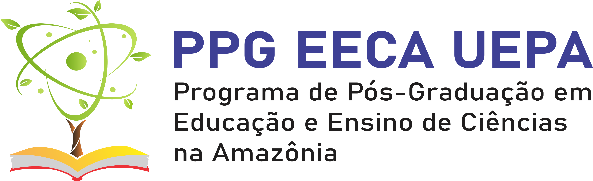 Nome do mestrando:Nome do mestrando:Matrícula: Matrícula: Turma:Turma:Disciplina: (    ) Estágio Supervisionado I     (     ) Estágio Supervisionado IIDisciplina: (    ) Estágio Supervisionado I     (     ) Estágio Supervisionado IIProfessor Orientador:Professor Orientador:Responsável pelo campo de estágio:Responsável pelo campo de estágio:Linha de Pesquisa:Linha de Pesquisa:Título do Projeto de Pesquisa:Título do Projeto de Pesquisa:Local do Estágio:Local do Estágio:Data início:Data Término:Orientações gerais para o acompanhamento do Estágio:Compromisso e respeito dispensado pelo mestrando no desenvolvimento do PE;Tempo empregado durante o desenvolvimento do PE;Adesão e participação dos alunos/professores nas atividades propostas para o PE;Capacidade de fazer a relação teoria/prática;Adequação da proposta de pesquisa a realidade da escola e/ou ambiente não escolar.Orientações gerais para o acompanhamento do Estágio:Compromisso e respeito dispensado pelo mestrando no desenvolvimento do PE;Tempo empregado durante o desenvolvimento do PE;Adesão e participação dos alunos/professores nas atividades propostas para o PE;Capacidade de fazer a relação teoria/prática;Adequação da proposta de pesquisa a realidade da escola e/ou ambiente não escolar.Orientações especificas para o acompanhamento do Estágio:Obs: As orientações deverão estar alinhadas as ações do PTE;Orientações especificas para o acompanhamento do Estágio:Obs: As orientações deverão estar alinhadas as ações do PTE;